ПРИКАЗ № 26-О«20 » марта 2019 г.О внесении изменений в Приказ от 07.12.2018 г. №125-О«О порядке применения бюджетной классификации Российской Федерации в части, относящейся к бюджету муниципального образования «Город Майкоп»В соответствии с абзацем 5 пункта 4 статьи 21 Бюджетного кодекса Российской Федерации  п р и к а з ы в а ю:Внести изменения в приказ Финансового управления администрации муниципального образования «Город Майкоп» от 07.12.2018 №125-О «О порядке применения бюджетной классификации Российской Федерации в части, относящейся к бюджету муниципального образования «Город Майкоп»:В приложение № 3 «Уникальные, направления расходов, увязанные с программными (непрограммными) целевыми статьями расходов бюджета»:после строки:добавить строки:после строки добавить строкупосле строкидобавить строку2. Отделу финансово - правового, методологического и информационного обеспечения (Крамаренко И.В.) разместить настоящий приказ на официальном сайте Администрации МО «Город Майкоп» (http://www.maikop.ru).3. Контроль за исполнением настоящего приказа возложить на заместителя руководителя Ялину Л.В.4. Приказ «О внесении изменений в приказ от 07.12.2018 №125-О «О порядке применения бюджетной классификации Российской Федерации в части, относящейся к бюджету муниципального образования «Город Майкоп» вступает в силу со дня его подписания. Руководитель                          		                              В.Н.ОрловАдминистрация муниципального образования «Город Майкоп»Республики АдыгеяФИНАНСОВОЕ УПРАВЛЕНИЕ385000, г. Майкоп, ул. Краснооктябрьская, 21тел. 52-31-58,  e-mail: fdmra@maikop.ru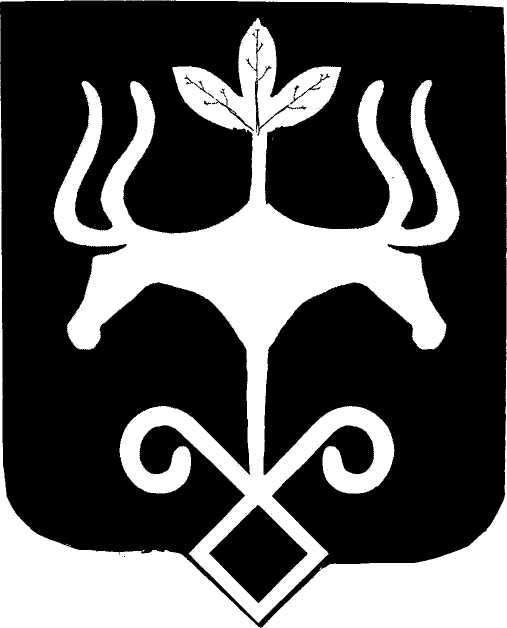 Адыгэ РеспубликэмМуниципальнэ образованиеу «Къалэу Мыекъуапэ» и АдминистрациеИФИНАНСОВЭ ИУПРАВЛЕНИЕ385000, къ. Мыекъуапэ,  ур. Краснооктябрьскэр, 21тел. 52-31-58,  e-mail: fdmra@maikop.ruS0972Создание в общеобразовательных организациях, расположенных в сельской местности, условий для занятий физической культурой и спортом (за счет средств местного бюджета)По данному направлению расходов отражаются расходы в рамках основного мероприятия «Развитие инфраструктуры системы  начального общего, основного общего, среднего общего образования» подпрограммы «Развитие системы начального общего, основного общего, среднего общего образования» муниципальной программы «Развитие системы образования муниципального образования «Город Майкоп» на 2018 - 2021 годы» на создание в общеобразовательных организациях, расположенных в сельской местности, условий для занятий физической культурой и спортом (за счет средств местного бюджета)S1000Расходы на реализацию мероприятий, направленных на создание условий для функционального развития языков Республики АдыгеяПо данному направлению расходов отражаются расходы в рамках основного мероприятия «Предоставление качественного и доступного начального общего, основного общего, среднего общего образования» подпрограммы «Развитие системы начального общего, основного общего, среднего общего образования» муниципальной программы «Развитие системы образования муниципального образования «Город Майкоп» на 2018 - 2021 годы» на расходы на реализацию мероприятий, направленных на создание условий для функционального развития языков Республики АдыгеяS1001Расходы на реализацию мероприятий, направленных на создание условий для функционального развития языков Республики Адыгея (за счет средств республиканского бюджета)По данному направлению расходов отражаются расходы в рамках основного мероприятия «Предоставление качественного и доступного начального общего, основного общего, среднего общего образования» подпрограммы «Развитие системы начального общего, основного общего, среднего общего образования» муниципальной программы «Развитие системы образования муниципального образования «Город Майкоп» на 2018 - 2021 годы» на расходы на реализацию мероприятий, направленных на создание условий для функционального развития языков Республики Адыгея (за счет средств республиканского бюджета)S1002Расходы на реализацию мероприятий, направленных на создание условий для функционального развития языков Республики Адыгея (за счет средств местного бюджета)По данному направлению расходов отражаются расходы в рамках основного мероприятия «Предоставление качественного и доступного начального общего, основного общего, среднего общего образования» подпрограммы «Развитие системы начального общего, основного общего, среднего общего образования» муниципальной программы «Развитие системы образования муниципального образования «Город Майкоп» на 2018 - 2021 годы» на расходы на реализацию мероприятий, направленных на создание условий для функционального развития языков Республики Адыгея (за счет средств местного бюджета)01960Содержание объектов инженерной инфраструктуры коммунального хозяйстваПо данному направлению расходов отражаются расходы в рамках основного мероприятия «Развитие и содержание объектов коммунального хозяйства» подпрограммы «Развитие жилищно-коммунального хозяйства» муниципальной программы «Развитие жилищно-коммунального, дорожного  хозяйства и благоустройства в муниципальном образовании «Город Майкоп» на 2018-2021 годы» на содержание объектов инженерной инфраструктуры коммунального хозяйства01970Строительство объектов инженерной инфраструктуры коммунального хозяйстваПо данному направлению расходов отражаются расходы в рамках основного мероприятия «Развитие и содержание объектов коммунального хозяйства» подпрограммы «Развитие жилищно-коммунального хозяйства» муниципальной программы «Развитие жилищно-коммунального, дорожного  хозяйства и благоустройства в муниципальном образовании «Город Майкоп» на 2018-2021 годы» на строительство объектов инженерной инфраструктуры коммунального хозяйства01450Изготовление и корректировка проектов (схем) организации дорожного движения на улицы МО «Город Майкоп»По данному направлению расходов отражаются расходы в рамках основного мероприятия «Совершенствование организации дорожного движения» муниципальной программы «Обеспечение безопасности дорожного движения в муниципальном образовании «Город Майкоп« на 2018-2021 годы» на изготовление и корректировку проектов (схем) организации дорожного движения на улицы МО «Город Майкоп» на изготовление и корректировку проектов (схем) организации дорожного движения на улицы МО «Город Майкоп»01460Проведение комплексных мероприятий направленных на обучение детей безопасному поведению на дороге (конкурсы, викторины, соревнования, акции, и т.д.)По данному направлению расходов отражаются расходы в рамках основного мероприятия «Профилактика детского дорожно-транспортного травматизма» муниципальной программы «Обеспечение безопасности дорожного движения в муниципальном образовании «Город Майкоп« на 2018-2021 годы» на проведение комплексных мероприятий, направленных на обучение детей безопасному поведению на дороге (конкурсы, викторины, соревнования, акции, и т.д.)